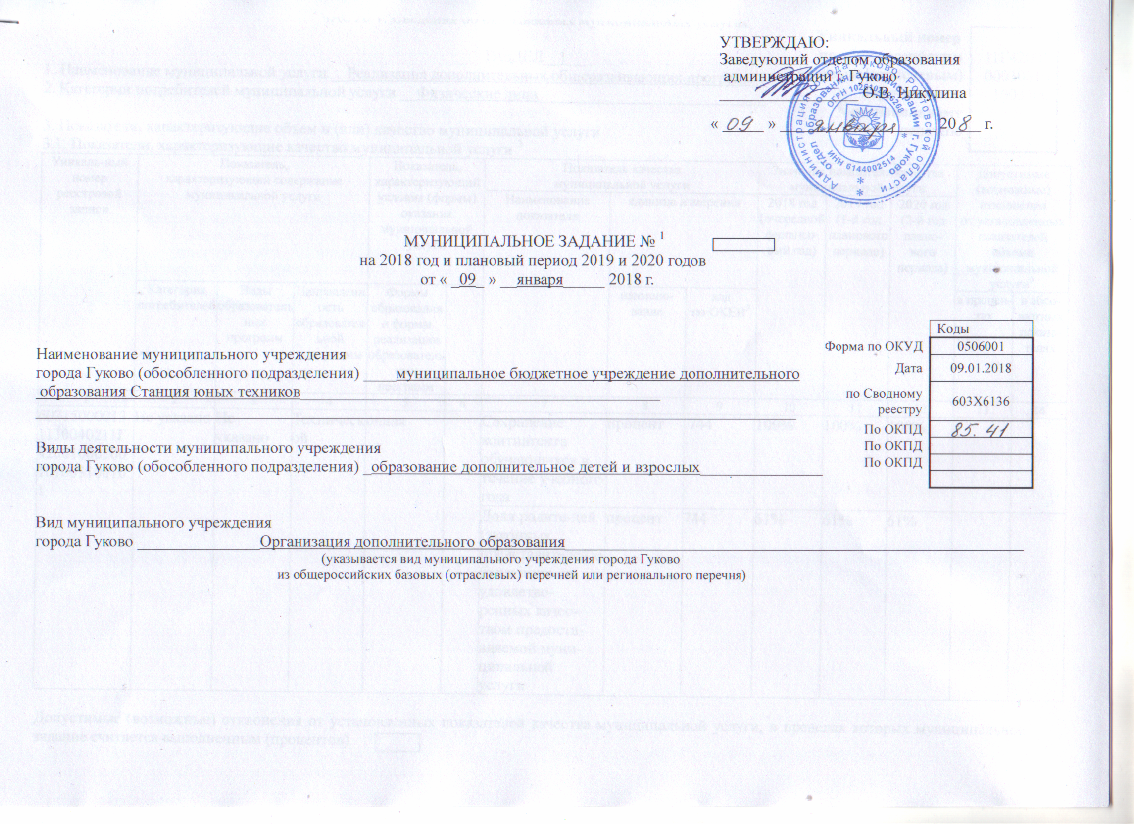 ЧАСТЬ 1. Сведения об оказываемых муниципальных услугах 2РАЗДЕЛ__1___ 1. Наименование муниципальной услуги __Реализация дополнительных общеразвивающих программ__________________________2. Категории потребителей муниципальной услуги __Физические лица_______________________________________________________3. Показатели, характеризующие объем и (или) качество муниципальной услуги3.1. Показатели, характеризующие качество муниципальной услуги 3Допустимые (возможные) отклонения от установленных показателей качества муниципальной услуги, в пределах которых муниципальное задание считается выполненным (процентов)3.2. Показатели, характеризующие объем муниципальной услуги Допустимые (возможные) отклонения от установленных показателей объема муниципальной услуги, в пределах которых муниципальное задание считается выполненным (процентов) 4. Нормативные правовые акты, устанавливающие размер платы (цену, тариф) либо порядок ее установления5. Порядок оказания муниципальной услуги5.1. Нормативные правовые акты, регулирующие порядок оказания муниципальной услуги Федеральный закон от 06.10.2003 № 131-ФЗ "Об общих принципах организации местного самоуправления в Российской Федерации"; 	 Федеральный закон от 29.12.2012 № 273-ФЗ "Об образовании в Российской Федерации";  Приказ Минобрнауки России от 29.08.2013 № 1008 «Об утверждении Порядка организации и осуществления образовательной деятельности по дополнительным общеобразовательным программам».	5.2. Порядок информирования потенциальных потребителей муниципальной услуги
                                                                          ЧАСТЬ 2. Прочие сведения о муниципальном задании 101. Основания для досрочного прекращения исполнениямуниципального задания 
1.1 ликвидация учреждения;
1.2 реорганизация учреждения;
1.3 исключение муниципальной услуги из ведомственного перечня муниципальных услуг;
1.4 иные, предусмотренные правовыми актами случаи, ведущие за собой невозможность оказания муниципальной услуги, не устранимую в  краткосрочной перспективе.2. Иная информация, необходимая для исполнения(контроля за исполнением) муниципального задания _____нет_________________________________________________________________ 
3. Порядок контроля за исполнением муниципального задания4. Требования к отчетности о выполнении муниципального задания  в соответствии с приказом отдела образования администрации г. Гуково4.1. Периодичность представления отчетов овыполнении муниципального задания ______ежеквартально____________________________________________________________________4.2. Сроки представления отчетов о выполнении муниципального задания       в    соответствии     с    приказом      отдела      образования администрации г. Гуково4.3.  Иные требования к отчетности о выполнении муниципального задания  размещаются в установленном порядке на официальном сайте в информационно-телекоммуникационной сети «Интернет» по размещению информации о государственных и муниципальных учреждениях (sutgukovo.ucoz.ru), а также на официальных сайтах в информационно-телекоммуникационной сети «Интернет» главных распорядителей средств местного бюджета (obrazovanie-guk.3dn.ru/ )5. Иные показатели, связанные с выполнением муниципального задания ______нет___________________________________________________________________________________________________________________________________________________________________________ 1 Номер муниципального задания присваивается в Реестре муниципальных заданий на оказание муниципальной услуги, сформированном органом, осуществляющим функции и полномочия учредителя. 2 Формируется при установлении муниципального задания на оказание муниципальной (ых) услуги (услуг) и содержит требования к оказанию муниципальной (ых) услуги (услуг) раздельно по каждой из муниципальных услуг с указанием порядкового номера раздела. 3 Заполняется при установлении показателей, характеризующих качество муниципальной услуги, в общероссийских базовых (отраслевых) перечнях или региональном перечне.4 Заполняется в соответствии с общероссийскими базовыми (отраслевыми) перечнями или региональным перечнем.5 Заполняется в соответствии с кодом, указанным в общероссийских базовых (отраслевых) перечнях или в региональном перечне 
(при наличии).6 Заполняется в случае, если для разных услуг и работ устанавливаются различные показатели допустимых (возможных) отклонений или если указанные отклонения устанавливаются в абсолютных величинах. В случаях, если единицей объема работы является работа в целом, показатель не указывается.7 Формируется при установлении муниципального задания на оказание муниципальной (ых) работы (работ) и содержит требования 
к выполнению работы (работ) раздельно по каждой из работ с указанием порядкового номера раздела.8 Заполняется при установлении показателей, характеризующих качество работы, в региональном перечне.9 Указывается показатель, характеризующий содержание работы, включенной в региональный перечень.10 Заполняется в целом по муниципальном у заданию.11 В числе иных показателей может быть указано допустимое (возможное) отклонение от выполнения муниципального задания, в пределах которого оно считается выполненным, при принятии органом, осуществляющим функции и полномочия учредителя в отношении муниципальных бюджетных и (или) автономных учреждений, главным распорядителем бюджетных средств, в ведении которого находятся муниципальные казенные учреждения, решения об установлении общего допустимого (возможного) отклонения от выполнения муниципального задания, в пределах которого оно считается выполненным (в процентах). В этом случае допустимые (возможные) отклонения, предусмотренные в пунктах 3.1 и 3.2 настоящего муниципального задания, не заполняются.».Уникаль-ный номер реестровой записиПоказатель, характеризующий содержание муниципальной услугиПоказатель, характеризующий содержание муниципальной услугиПоказатель, характеризующий содержание муниципальной услугиПоказатель, характеризующий условия (формы) оказания муниципальной услугиПоказатель, характеризующий условия (формы) оказания муниципальной услугиПоказатель качества муниципальной услугиПоказатель качества муниципальной услугиПоказатель качества муниципальной услугиЗначение показателя качества муниципальной услугиЗначение показателя качества муниципальной услугиЗначение показателя качества муниципальной услугиДопустимые (возможные) отклонения от установленных показателей объема муниципальной услуги6Допустимые (возможные) отклонения от установленных показателей объема муниципальной услуги6Уникаль-ный номер реестровой записиПоказатель, характеризующий содержание муниципальной услугиПоказатель, характеризующий содержание муниципальной услугиПоказатель, характеризующий содержание муниципальной услугиПоказатель, характеризующий условия (формы) оказания муниципальной услугиПоказатель, характеризующий условия (формы) оказания муниципальной услугиНаименование показателяединица измерения единица измерения 2018 год (очередной финансо-вый год)2019 год (1-й год планового периода)2020 год  (2-й год плано-вого периода)Допустимые (возможные) отклонения от установленных показателей объема муниципальной услуги6Допустимые (возможные) отклонения от установленных показателей объема муниципальной услуги6Уникаль-ный номер реестровой записиКатегория потребителейВиды образовательных программНаправленность образовательной программыФормы образования и формы реализации образовательных программНаименование показателянаимено-ваниекодпо ОКЕИ52018 год (очередной финансо-вый год)2019 год (1-й год планового периода)2020 год  (2-й год плано-вого периода)в процен-тахв абсо-лютных показа-телях1234567891011121314607150000131130040211Г42001000300101003100101Не указаноНе указаноТехнической очнаяСохранение контингента обучающихся в течение учебного годапроцент 744100%100%100%607150000131130040211Г42001000300101003100101Не указаноНе указаноТехнической очнаяДоля родите-лей (законных представителей)обучающих-ся, удовлетво-ренных качес-твом предоста-вляемой муни-ципальной услугипроцент74461%61%61%УникальныйномерреестровойзаписиПоказатель, характеризующий содержание муниципальной услугиПоказатель, характеризующий содержание муниципальной услугиПоказатель, характеризующий содержание муниципальной услугиПоказатель, характеризующий условия (формы) оказания муниципальной услугиПоказатель, характеризующий условия (формы) оказания муниципальной услугиПоказатель объема муниципальной услугиПоказатель объема муниципальной услугиПоказатель объема муниципальной услугиЗначение показателя объема муниципальной услугиЗначение показателя объема муниципальной услугиЗначение показателя объема муниципальной услугиРазмер платы (цена, тариф)Размер платы (цена, тариф)Размер платы (цена, тариф)Допустимые (возможные) отклонения от установленных показателей объема муниципальной услуги6Допустимые (возможные) отклонения от установленных показателей объема муниципальной услуги6УникальныйномерреестровойзаписиПоказатель, характеризующий содержание муниципальной услугиПоказатель, характеризующий содержание муниципальной услугиПоказатель, характеризующий содержание муниципальной услугиПоказатель, характеризующий условия (формы) оказания муниципальной услугиПоказатель, характеризующий условия (формы) оказания муниципальной услугиНаименование показателяединица измерения единица измерения 2018 год (очеред-ной финансо-вый год)2019 год (1-й год плано-вого периода)2020 год (2-й год плано-вого периода)20__ год (очеред-ной финансо-вый год)20__ год (1-й год плано-вого периода)20__ год (2-й год плано-вого периода)Допустимые (возможные) отклонения от установленных показателей объема муниципальной услуги6Допустимые (возможные) отклонения от установленных показателей объема муниципальной услуги6УникальныйномерреестровойзаписиКатегория потребителейВиды образовательных программНаправленность образовательной программыФормы образования и формы реализации образовательных программНаименование показателянаимено-ваниекодпо ОКЕИ5в про-цен-тахв абсо-лютных показа-телях1234567891011121314151617607150000131130040211Г42001000300101003100101Не указаноНе указаноТехническойочнаяКоличество человеко-часовЧеловеко-час539121128121128121128Нормативный правовой актНормативный правовой актНормативный правовой актНормативный правовой актНормативный правовой актВидПринявший органДатаНомерНаименование12345Способ информированияСостав размещаемой информацииЧастота обновления информации                     1                                 2                           31. Сайты образовательных организаций в сети Интернет		режим работы, справочные телефоны должности, Ф.И.О. специалистов, перечень услуг, порядок подачи жалоб и предложений			по мере изменения данных			2. На информационном стенде образовательного учреждения		режим работы, справочные телефоны должности, Ф.И.О. специалистов, перечень услуг, порядок подачи жалоб и предложений			по мере изменения данных			3. Публикация в СМИ		объявления о мероприятиях, информация об итогах мероприятий			по решению руководителя образовательного учреждения			Формы контроляПериодичностьИсполнительные органы местного самоуправления, осуществляющие контроль за исполнением муниципального задания1231. Контроль фактического объема услуг, оказанных муниципальными учреждениями, плановым значениям муниципального задания			согласно плану проверок			Отдел образования 2. Контроль соблюдения муниципальными учреждениями процедур оказания муниципальных услуг			по мере необходимости 			Отдел образования 3. Плановые контрольные мероприятия			согласно плану проверок			Отдел образования 4. Внеплановые контрольные мероприятия			в случае поступления жалоб потребителей услуг			Отдел образования 